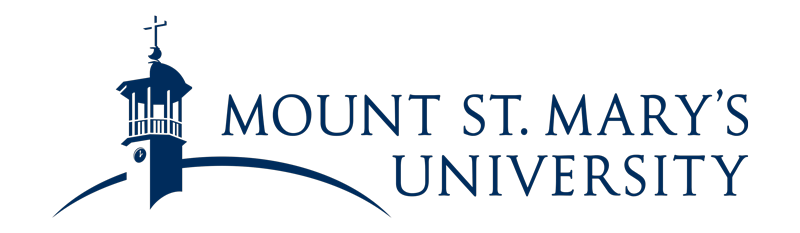 Summer 2022Available Courses for High School StudentsOnline Synchronous Options/Web Conferencing(Courses meet via Zoom for high school students)First 5 Week Sessions:  May 31, 2022 – July 1, 2022Second 5 Week Sessions:  Jul 5, 2022 - Aug 5, 2022First 8 Week Sessions: May 31 2022-Jul 22 2022First 10 Week Sessions: May 31 2022-Aug 05 2022BUS 260-A Business Communication  Duration First 5 Weeks Modality: Online Synchronous Instructor: Glover, RachelDates: May 31 2022-Jul 01 2022Time: Wednesdays, 6:00 PM-9:00PM Description: Communication skills are often among the highest-ranked of employer-requested competencies, and in today's world of flatter organizations, increased technology, and global relations, excellent communication skills are essential. This course is designed to aid the student in developing the following professional business skills: written communication, oral presentation, interpersonal skills, and team effectiveness. Preference will be given to students in their sophomore year majoring in Sport Management and students in their senior year majoring in Business with Management concentration.BUS 201-A Business Law I Duration Second 5 WeeksModality: Online SynchronousInstructor: Egan, EdwardDates: Jul 05 2022-Aug 05 2022Times: Wednesday, 6:00 PM-9:00 PMDescription: Introduction to legal rights and remedies. An analysis and study of the law of contracts, agency, employment, negotiable instruments, personal property, sales and insurance.GNSCI 150-A ST: Science and Film Duration Second 5 WeeksModality: Classroom (WC)Instructor: Lyons, Ann MarieDates: Jul 05 2022-Aug 05 2022 Description: This course will be an exploration of some of the science that is presented in the popular media of television and in movies. Students will gain an understanding of the 
scientific method and certain aspects of physics, especially those related to space, motion, light, and sound. Additional topics covered will include the biology of genetics, DNA, and recombinant DNA, viruses, pandemics, and the development of vaccines. GNSCI 150 will also cover some Earth science with regards to cratering. 
Online Asynchronous Courses A course where all content is delivered online without a specific course meeting day or time. Instead, content is completed within assigned date ranges. MATH 105-A Elementary Statistics  Duration 10 Weeks Modality: Online Asynchronous  Instructor: Fischer, Jamie	Dates: May 31 2022-Aug 05 2022 Description: This is an introduction to the fundamental concepts of statistics. Topics include data collecting, displaying, summarizing, drawing inferences, probability, expectation, normal distribution, sampling distributions, point and interval estimation, significance testing and simple linear regression. Appropriate application software is utilized.AMER 202-B America in the World  Duration First 5 WeeksModality: Online Asynchronous Instructor: Strauss, CharlesDates: May 31 2022-Jul 01 2022 Description: America in the World encourages students to think seriously about the role of America in the world, from the Age of Encounter to today. Students pose questions about how the United States grew to an international power; how Americans have understood themselves over the centuries; how the spread of "American values" has impacted the modern world; and how individuals, events, and processes from around the world have affected American life.ASL 101-A Beginning American Sign Language I  Duration First 5 Weeks Modality: Online Asynchronous  Instructor: Marjarum, Denise Dates: May 31 2022-Jul 01 2022 Description: These introductory courses are aimed at developing basic communicative proficiency in American Sign Language and also offer insight into Deaf culture and Deaf community. This course does not fulfill the university core language requirement.GNSCI 133-A Physical Science: Astronomy  Duration First 5 WeeksModality: Online Synchronous Instructor: Atkins, ScottDates: May 31 2022-Jul 01 2022 Description: This laboratory-based course is designed to introduce the student to the role that observational astronomy has played in the development of scientific thought and our understanding of the universe, from the Big Bang to the distant future. Topics will include the history of astronomy, the physics and chemistry underlying the functioning of the universe, the development of the telescope, extraterrestrial threats to life on earth, as well as a detailed examination of our solar system and beyond, from its beginning to its eventual end. Laboratory experiments will include telescopic observations as well as computer simulations. Integrated lecture and lab.HSRV 220-A ST: Wellness & Thriving  Duration First 5 WeeksModality: Online Asynchronous  Instructor: Hunter, PaulDates: May 31 2022-Jul 01 2022 Description: Social scientists have traditionally focused on pathology – on what is dysfunctional or abnormal, and how to address those problems. There is a natural tendency to focus so much on what is “wrong” that we may ignore the greatest strengths and opportunities in ourselves and others. This course will focus on the other side of the equation, which is how we can study, understand, and promote wellness and thriving. The course will draw upon the work of social scientists and practitioners who emphasize a positive and wellness approach; and will include discussions regarding practical applications for personal use and as human services practitioners.MATH 211-A Mathematical Thinking  Duration First 5 Weeks Modality: Online Asynchronous  Instructor: Butler, Melanie Dates: May 31 2022-Jul 01 2022 Description: In Mathematical Thinking, students experience and explore the nature of mathematics through a wide variety of hands-on learning techniques. This course improves students' ability to use a mathematical approach to solve problems, to deploy logical reasoning, to communicate mathematical concepts, and to comprehend and use mathematical notation. Content is selected from classical and modern areas of mathematics, such as geometry, number theory, algebra, graph theory, fractals, and probability.PHIL 103-A Foundations of Philosophy  Duration First 5 Weeks Modality: Online Asynchronous  Instructor: Anadale, Christopher Dates: May 31 2022-Jul 01 2022 Description: This course is an Introduction to philosophy with readings from the ancient and medieval periods. With PHIL 203 Philosophy in the Modern Age (3), it forms the required philosophy sequence in the Philosophy Core Program. The course aims to initiate students into the study and practice of philosophy by reading four enduring thinkers, each of whom stands as a major shaper of the Western and Catholic intellectual traditions: Plato, Aristotle, Augustine or Boethius, and Aquinas. By examining these thinkers through some of their great philosophical works, this course will explore fundamental questions in philosophy, such as: 1) Is truth relative? 2) Is morality merely a matter of opinion? 3) Is the structure of the cosmos intelligible to the human mind? 4) Is a certain way of life best for the human being? 5) Is religious faith rational? 6) Can God's existence be proven? 7) Is there one true source of human happiness? (2013; revised 2020)PHIL 203-A Philosophy in the Modern Age  Duration First 5 Weeks Modality: Online Asynchronous  Instructor: Hersey, John Dates: May 31 2022-Jul 01 2022 Description: This course explores the history of philosophy from late Renaissance through the Scientific Revolution and the rise of the nation-state. Students will learn how to pose, and evaluate answers to, questions concerning the nature of truth, the value of knowledge, the relationship between faith and reason, the relationship between the individual and community, and the nature of the human good.PSYCH 100-A Foundations of Psychology  Duration First 5 Weeks Modality: Online Asynchronous Instructor: Husain, Sughra Dates: May 31 2022-Jul 01 2022 Description: Addresses psychology's emergence as a social and natural science in the development of Western thought. Emphasizes scientific thinking about perception, development, learning, motivation, social processes, behavioral disorders and psychotherapy. Fulfills the social science requirement of core and is normally the prerequisite for all other psychology courses.SOC 100-A Foundations of Sociology  Duration First 5 Weeks Modality: Online Asynchronous  Instructor: Hansen, Kim Dates: May 31 2022-Jul 01 2022 Description: A course designed to place sociology's development as a social science in the evolution of Western thought; it will also cover the elements of social scientific thinking. Major emphasis will be given to the analysis of culture, social structure, socialization, institutions, social inequality and social change. This course fulfills the social sciences requirement for the core curriculum.WCIV 102-A Origins of the WestDuration First 5 Weeks Modality: Online Asynchronous Instructor: Scott, SarahDates: May 31 2022-Jul 01 2022 Description: Through a study of classical literature and history, this course examines how several foundational cultures (Greco-Roman, West African, Judeo-Christian, and Islamic) have envisioned human flourishing, especially by studying their visions of heroism, the proper relationship between the individual and society, and the nature of divinity and humanity. Special attention is given to understanding the emergence of enduring literary, artistic, social, and political forms.WCIV 201-B The Western Imagination  Duration First 5 Weeks Modality: Online Asynchronous  Instructor: Lewis, SeanDates: May 31 2022-Jul 01 2022 Description: The Western Imagination draws on the literature, art, and history of the West between 1500 and 1918 to help students understand the emergence of the global, urbanized, and technologically-advanced modern Western world in which they live. Students are challenged to think reflectively about Western ideas of progress, especially on questions of authority, knowledge, liberty, and consumption.ASL 102-A Beginning American Sign Language II  Duration Second 5 WeeksModality: Online Asynchronous Instructor: Marjarum, Denise Dates: Jul 05 2022-Aug 05 2022 Description: These introductory courses are aimed at developing basic communicative proficiency in American Sign Language and also offer insight into Deaf culture and Deaf community. This course does not fulfill the university core language requirement.COMM 200-A Foundations of Writing Duration Second 5 WeeksModality: Online Asynchronous  Instructor: Loveridge, Jordan Dates: Jul 05 2022-Aug 05 2022 Description: This course introduces students to forms of writing in Communication, including personal, creative, analytical, and argumentative writing.HSRV 205-A Children and Trauma  Duration Second 5 Weeks Modality: Online Asynchronous  Instructor: Wolfe, TimothyDates: Jul 05 2022-Aug 05 2022 Description: This course examines what we know and why we should care about the effects of trauma on children. A review of the research demonstrating how early childhood adversity may affect brain development and the lifelong health outcomes of a child will be the core of this course.  In addition, the course will review what it means to be a trauma informed human services provider, general prevention and intervention models, and policies and legislation that address childhood adversity.WCIV 102-B Origins of the West  Duration Second 5 Weeks Modality: Online Asynchronous Instructor: Loveridge, Jordan Dates: Jul 05 2022-Aug 05 2022 Description: In Origins of the West, students explore the origins of the contemporary Western world by examining its Greek, Roman, and Judeo-Christian roots and by studying the art, history and literature of three foundational periods in Western Civilization: Democratic Athens, Imperial Rome, and the Christian Middle Ages, with a special emphasis on the legacies that continue to shape the world in which we live.CMSCI 120-A Introduction to Computer Science I Duration First 8 WeeksModality: Online Asynchronous Instructor: Portier, FrederickDates: May 31 2022-Jul 22 2022 Description: This is an entry-level course in computer science that covers problem-solving methods and the development of algorithms. Students are taught how to design, write, edit, test, debug and document simple computer programs. Principles of modularity and information hiding, good programming style and elementary data representation are covered.MATH 247-A Calculus IDuration First 8 Weeks Modality: Online Asynchronous  Instructor: Hook, JonelleDates: May 31 2022-Jul 22 2022 Description: This is an introduction to the fundamental concepts of differential and integral calculus with an emphasis on limits, continuity, derivatives and integrals of elementary functions. Applications to curve sketching, max-min values, related rates and areas will be given. Derivatives and integrals of elementary transcendental functions are developed.